На основу члана 116. став 1.  Закона о јавним набавкама („Сл.гласник РС“ бр.124/2012, 14/2015 и 68/2015), Градска управа за инфраструктуру и развој  Града Ужица објављујеОБАВЕШТЕЊЕ О ЗАКЉУЧЕНОМ УГОВОРУ
Назив и адреса наручиоца: Градска управа за инфраструктуру и развој, ул.Д.Туцовића бр.52, УжицеВрста наручиоца: градска и општинска управаИнтернет страница наручиоца: www.uzice.rs Редни број јавне набавке у плану набавки: 1.3.102Врста поступка: отворени поступак  Врста предмета набавке: радовиОпис предмета набавке: Радови на адаптацији простора за регионални иновациони стартап центар у УжицуПрирода и обим радова и основна обележја радова, место извршења радова: радови на адаптацији простора за Регионални иновациони стартап центар; обим радова према приложеном предмеру радова; архитектонско-грађевински радови, електроинсталације јаке струје, електроинсталације слабе струје, електроинсталације ЕМП и САУ, инсталације водовода и канализације и хидрантска мрежа, вентилација и климатизације, систем за дојаву пожара, опрема; место извођења радова: регионални иновациони стартап центар у УжицуНазив и ознака из општег речника набавке: грађевински радови – 45000000-7; постављање електротехничких инсталација -45315100-9; радови на инсталацији вентилације и климатизације – 45331200-8; алармни системи за дојаву пожара – 31625200-5.Процењена вредност јавне набавке: 33.316.842 динара без ПДВ-аУговорена вредност јавне набавке: 32.970.679,11 динара без ПДВ-а                                                             39.564.814,93 динара са ПДВ-омКритеријум за доделу уговора: најнижа понуђена ценаБрој примљених понуда: 2 (две) понудеНајвиша понуђена цена: 33.215.137,70 динара без ПДВ-аНајнижа понуђена цена: 32.970.679,11 динара без ПДВ-аНајвиша понуђена цена код прихватљивих понуда: 33.215.137,70 динара без ПДВ-аНајнижа понуђена цена код прихватљивих понуда: 32.970.679,11 динара без ПДВ-аДео или вредност уговора који ће се извршити преко подизвођача: не наступа са подизвођачемДатум доношења одлуке о додели уговора:  04.12.2019. годинеДатум закључења уговора:  23.12.2019. годинеОсновни подаци о добављачу:  Група понуђача:Macchina security doo Београд ул.Владимира Поповића 6/6/А606 Београд, ПИБ:102704261; МБ:17459554 (носилац посла)СЗР Идинг Игор Дабић пр Ужице ул.Учитељска бр.53, Ужице, ПИБ: 105189801, МБ: 60847312 (члан групе)Период важења уговора: до испуњења уговорних обавезаОколности које представљају основ за измену уговора: околности су дефинисане чланом 20. и чланом 21. уговора о извођењу радова на на адаптацији простора за регионални иновациони стартап центар у УжицуЛице за контакт: Славиша Пројевић, slavisa.projevic@uzice.rs 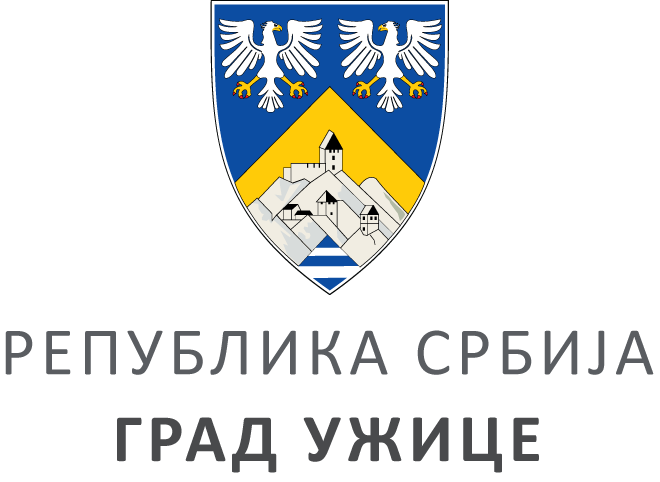 ГРАДСКА УПРАВА ЗА ИНФРАСТРУКТУРУ И РАЗВОЈГРАДСКА УПРАВА ЗА ИНФРАСТРУКТУРУ И РАЗВОЈГРАДСКА УПРАВА ЗА ИНФРАСТРУКТУРУ И РАЗВОЈГРАДСКА УПРАВА ЗА ИНФРАСТРУКТУРУ И РАЗВОЈVIII ББрој: 404-314/19ББрој: 404-314/19Датум:Датум:23.12.2019